УТВЕРЖДЕНОРешением исполнительного Комитета Серпуховского городского отделения МООО «Союз женщин Подмосковья»	    «29» января  .(с изменениями  от  09.02. 2017 г., 09.01.2018 г.)ПОЛОЖЕНИЕоб организации и проведении  ежегодного открытого конкурса  «Мир рукоделия» посвященного  «Международному женскому дню 8 марта»Общие положения Настоящее положение разработано в целях повышения роли женщин в развитии индивидуальности, как у взрослых, так и у детей через творческие инициативы, прикладное мастерство, изобразительное искусство.Положение определяет порядок организации и проведение конкурса «Мир рукоделия».Для подведения итогов Конкурса создается конкурсная комиссия.Сообщение о проведении Конкурса публикуется в СМИ.Претенденты на участие в Конкурсе должны быть ознакомлены с условиями конкурса.Условия проведения Конкурса «Мир  рукоделия».В Конкурсе могут принимать участие все любители рукоделия в возрастной категории от 16 лет (вышивка, лоскутное шитье, вязание крючком, соломоплетение, бисероплетение и т.д.).Один участник может представить работы в нескольких видах рукоделия, но не более 3-х работ по каждому виду. На Конкурс предоставляются работы,  которые не принимали участие в предыдущие годы в Конкурсе «Мир  рукоделия».Для размещения экспозиций участнику Конкурса предоставляется стенд или стол площадью не более одного квадратного метра.Для участия в конкурсе необходимо представить в конкурсную комиссию: - заявку на участие в Конкурсе; - авторские работы.Критерии оценки работ: - общее впечатление; - оригинальность; - сложность выполнения; - уровень исполнения и качество. Максимальное количество баллов по каждому критерию -5      4.  Порядок подведения итогов конкурса «Мир  рукоделия».      4.1. Конкурсная комиссия:             - осуществляет прием и регистрацию поступающих на Конкурс авторских работ;             - утверждает номинации Конкурса по видам рукоделия исходя из перечня поступивших на                Конкурс работ.                                     - подводит итоги Конкурса и определяет победителей по номинациям;             - решение Конкурсной  комиссии принимается большинством голосов от общего числа  членов комиссии.       4.2. Победители  Конкурса награждаются Дипломами 1,2,3 степени по номинациям.      4.3. Неоднократные призеры Конкурса заносятся в книгу почета Конкурса «Мир  рукоделия» с выдачей Свидетельства.      4.4. Участникам конкурса вручаются «Дипломы участника».      4.5. Награждение победителей Конкурса проводится  в торжественной обстановке.      4.6. Информация об итогах Конкурса публикуется в СМИ.       СОЮЗ   ЖЕНЩИН ПОДМОСКОВЬЯ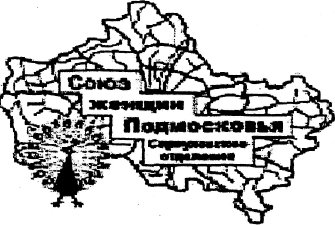          ___   Серпуховское городское отделение________ЗАЯВКАна участие в конкурсе «Мир рукоделия»ФИО______                                                                                 ____________________Дата, год рождения___                                         _______________________________Адрес   ________________                                                     ______________________Телефон____                                    __________________________________________Место работы, учебы____                                                  ________________________Email:_____                         _________________________________________________Предоставляю на рассмотрение Конкурсной комиссии авторские работы:________________                                                                 ________________________________________________________________________________________________	Проведение мастер-класса в период работы выставки конкурсных работ:                                              ДА                            НЕТ__________________ ____________________           (подпись)                          (дата)